Purpose of this Equipment:  To thoroughly grind and mix fresh or hard-chilled muscle meat, lean trimmings, fat, and or chub ground beef into other products in a high volume meat room operation.Federal Supply Class:  7320General Operating Specifications:Dimensions: Dimensions not to exceed 35 inches long / wide, 60 inches deep, and 60 inches high. This equipment must be an upright floor model. Salient Characteristics that shall be provided:Minimum hopper product capacity of 200 pounds.Minimum ground meat output of 35 pounds per minute.Auger and mixing arms powered by separate motors.Mixing arm, conveyor screw, conveyor screw drive shaft seal, mix-arm seal and cylinder removable for cleaning. Motor overload protection.Sealed push button control panel with heater system to protect from condensationWater resistant foot control pedal.Side feed inlet and connector for tandem option.Height adjustable legs.Legs equipped with locking casters.3 each #32, #42 or #52 knives and plates.Industry Standards / Requirement(s):Industry Standards: Underwriters Laboratory (UL) listed and National Sanitation Foundation (NSF) 8 certification, or approved equivalent. Conformité Européene (CE) is not acceptable for a standard. Warranty period shall be for 12 months from date of delivery against defective material and workmanship and shall include parts, service and labor.Information Technology requirements:  N / AColor Requirement(s):  N / AElectrical Requirements:_____ Standard U.S.A. electrical specifications: 200 to 220 Volts, 60 Hertz, 3 Phase._____ Pacific Theater stores 200V to 220V / 50 HZ / 3 PH (Applies to these stores only: Atsugi, Misawa, Sagami, Sagamihara, Yokosuka, Yokota, Camp Zama, and Kanto Plains CDC. All other stores are standard U.S.A. 60 Hertz)._____ Minimum 8 foot cord with a NEMA Standard plug, or a manufacturer’s equivalent to comply with the equipment plug in requirements. Maximum operating amperage not to exceed 31 amps.Standard Contractor Requirements:Must be shipped ready to plug in and use.De-installation of old equipment is required.This equipment requires disposal: Store Director shall designate the area in the store.  Place the equipment item in the designated area until disposition instructions are received from HQ. The contractor is not responsible for the disposition of this equipment item.Installation required by an authorized service technician. Operational testing is required.Startup assistance required.Provide familiarization training.Information to be provided by the Contractor to the commissary at the time of delivery:Point of Contact for ServiceInstallation and Operating InstructionsParts ListMaintenance Sustainability Requirements: Continued parts support is required for the projected life cycle of the equipment plus 5 years.Special Coordinating / Safety Instructions: Grinder will not operate when lid is open.STORE ORDER REQUESTSTORE NAME: __________________________    DODAAC: ___________________________ (ea) 1M20-A (Single)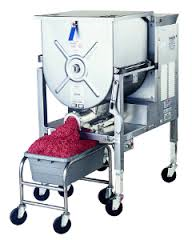 LEFT TO RIGHT CONFIGURATION: __________RIGHT TO LEFT CONFIGURATION: __________